KẾ HOẠCHKiểm tra, xếp loại chất lượng và đánh giá thi đua;
tổng kết, khen thưởng công tác Đoàn và phong trào thanh niên năm 2023-------Thực hiện Chương trình số 04-CTr/ĐTN ngày 16/02/2023 của Ban Chấp hành Đoàn Khối về công tác Đoàn và phong trào thanh niên năm 2023 chủ đề “Năm chuyển đổi số các hoạt động của Đoàn”; nhằm đánh giá toàn diện công tác Đoàn và phong trào thanh niên Khối năm 2023, Ban Thường vụ Đoàn Khối ban hành Kế hoạch kiểm tra, xếp loại chất lượng và đánh giá thi đua; tổng kết, khen thưởng công tác Đoàn và phong trào thanh niên năm 2023, cụ thể như sau:MỤC ĐÍCH - YÊU CẦU: Mục đích:- Đánh giá việc triển khai thực hiện chương trình công tác Đoàn và phong trào thanh niên năm 2023, các chỉ đạo của Ban Thường vụ Đoàn Khối về công tác giáo dục, hoạt động phong trào, công tác xây dựng Đoàn, Đoàn tham gia xây dựng Đảng tại cơ sở trong năm 2023.- Định hướng một số nội dung chuẩn bị cho công tác Đoàn và phong trào thanh niên năm 2023.- Phát hiện và nhân rộng các mô hình, giải pháp hay, hiệu quả tại cơ sở.Yêu cầu:- Công tác kiểm tra đảm bảo khách quan, toàn diện, đánh giá đúng tình hình thực tế tại cơ sở.- Các cơ sở Đoàn phải có kế hoạch kiểm tra tất cả chi đoàn trực thuộc để làm tốt công tác tổng kết tại đơn vị; chuẩn bị đầy đủ tài liệu kiểm tra theo yêu cầu và gửi về Đoàn Khối đúng thời hạn. Bố trí, sắp xếp đúng thành phần, đối tượng dự kiểm tra theo quy định.NỘI DUNG:Kiểm tra, xếp loại chất lượng và đánh giá thi đua công tác Đoàn và phong trào thanh niên năm 2023:1.1. Nội dung kiểm tra:- Kết quả thực hiện 04 nhiệm vụ trọng tâm của công tác Đoàn và phong trào thanh niên năm 2023 theo Chương trình số 04-CTr/ĐTN ngày 16/02/2023 của Ban Thường vụ Đoàn Khối;- Kết quả công tác Đoàn và phong trào thanh niên năm 2023;- Tình hình cán bộ Đoàn, đoàn viên, thanh niên tại đơn vị;- Tình hình phát triển Đoàn, phát triển Đảng;- Kết quả triển khai thực hiện công trình thanh niên, hệ thống chỉ tiêu cấp cơ sở năm 2023; kết quả tổ chức các hoạt động đăng cai cấp Khối theo Chương trình số 04-CTr/ĐTN ngày 16/02/2023 và Kế hoạch số 42-KH/ĐTN ngày 22/02/2023 của Ban Thường vụ Đoàn Khối về thực hiện mô hình “Chung sức cùng người bạn đồng nghiệp quận, huyện và Thành phố Thủ Đức năm 2023”.1.2. Đối tượng kiểm tra: 55/60 cơ sở Đoàn; trừ 05 cơ sở Đoàn khối Trường học đã kiểm tra theo năm học 2022 - 2023.Đối với các đơn vị đã được kiểm tra 6 tháng đầu năm 2023, Ban Thường vụ Đoàn Khối sẽ không tiến hành kiểm tra tại cơ sở mà chỉ chấm điểm và thông tin kết quả thang điểm thi đua năm 2023.1.3. Mốc thời gian kiểm tra: Từ ngày 16/10/2022 đến hết ngày 15/10/2023.1.4. Phương pháp kiểm tra:- Kiểm tra trực tiếp và toàn diện các mặt công tác Đoàn và phong trào thanh niên tại cơ sở.- Kết luận kiểm tra căn cứ vào nội dung minh chứng của cơ sở Đoàn trên thang điểm thi đua năm 2023 và quá trình theo dõi cơ sở, cũng như các ý kiến trao đổi, giải trình tại buổi làm việc.- Kịp thời thông tin đầy đủ và phối hợp chặt chẽ với cấp ủy trong quá trình lãnh chỉ đạo công tác Đoàn và phong trào thanh niên tại cơ sở.- Cơ sở Đoàn bổ sung kết quả hoạt động để Đoàn Kiểm tra ghi nhận thêm (tối đa 03 ngày kể từ thời điểm kiểm tra).- Đoàn Kiểm tra phản hồi với cơ sở Đoàn (nếu có) và báo cáo tập thể Ban Thường vụ Đoàn Khối về kết quả kiểm tra, xếp loại chất lượng và xếp hạng thi đua cơ sở Đoàn năm 2023.- Ban Chấp hành Đoàn Khối biểu quyết kết quả xếp loại chất lượng cơ sở Đoàn năm 2023 trước ngày 15/11/2023 (thứ Tư).1.5. Tài liệu kiểm tra: 1.5.1. Tài liệu gửi cho Đoàn Kiểm tra:- Báo cáo tổng kết công tác Đoàn và phong trào thanh niên năm 2023.- Công văn đề nghị công nhận công trình thanh niên năm 2023 (có xác nhận của cấp ủy).- Dự kiến đăng cai hoạt động cấp Khối năm 2024.- Báo cáo số liệu tổng kết công tác Đoàn và phong trào thanh niên năm 2023 tại đường link: https://bit.ly/BCSLDK2023 hoặc tại mã QRcode: 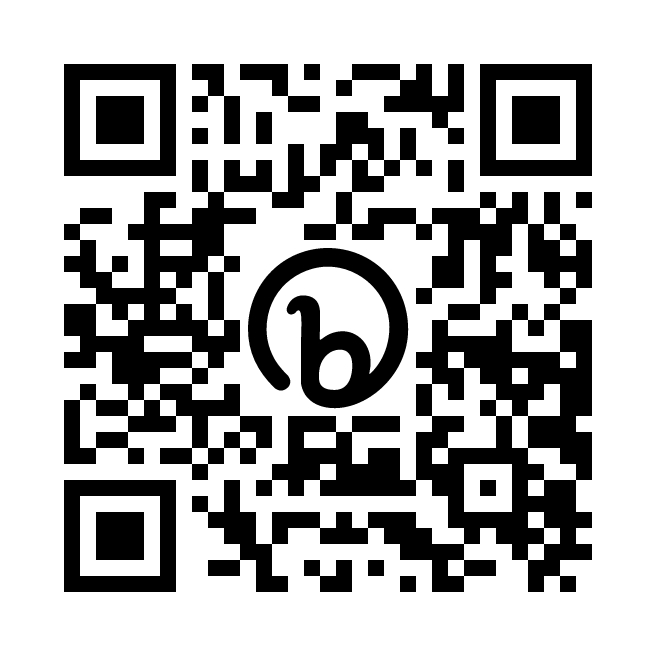 1.5.2. Hồ sơ cung cấp trong buổi kiểm tra:- Sổ ghi biên bản họp Ban Chấp hành Đoàn cơ sở.- 05 quyển sổ đoàn viên bất kỳ.* Lưu ý: Tất cả văn bản trên phải được Ban Chấp hành cơ sở Đoàn họp góp ý, thông qua và gửi 03 bộ hồ sơ kiểm tra về Văn phòng Đoàn Khối trước ngày 16/10/2023 (thứ Hai) và qua hộp thư điện tử doankhoi@tphcm.gov.vn.1.6. Chương trình làm việc: - Đại diện Đoàn Kiểm tra giới thiệu thành phần tham dự.- Đại diện cơ sở Đoàn giới thiệu thành phần tham dự.- Đồng chí Trưởng Đoàn kiểm tra nêu mục đích, nội dung buổi kiểm tra.- Thường trực cơ sở Đoàn báo cáo tóm tắt kết quả thực hiện nhiệm vụ năm 2023 và các nội dung đề xuất, kiến nghị với cấp Khối (nếu có).- Dự kiến nội dung đăng cai hoạt động cấp Khối năm 2024.- Đại diện Đoàn Kiểm tra thông tin kết quả chấm điểm công tác Đoàn và phong trào thanh niên đơn vị năm 2023.- Trao đổi, thảo luận.- Đại diện cấp ủy phát biểu.- Đồng chí Trưởng Đoàn Kiểm tra kết luận.- Ký biên bản kiểm tra và kết thúc buổi làm việc.1.7. Thành phần tham dự kiểm tra:1.7.1. Đối với các đơn vị đã được kiểm tra 6 tháng đầu năm 2023:- Đồng chí Bí thư hoặc Phó Bí thư cơ sở Đoàn.1.7.2. Đối với các đơn vị còn lại (kiểm tra trực tiếp tại cơ sở):- Đồng chí Thường trực cấp ủy.- Tập thể Ban Chấp hành cơ sở Đoàn.- Đại diện từ 02 đến 03 đồng chí Bí thư Chi đoàn bộ phận, Đoàn bộ phận thuộc Đoàn cơ sở.1.8. Lịch kiểm tra: (Đính kèm Kế hoạch).Tổng kết, khen thưởng công tác Đoàn và phong trào thanh niên năm 2023:2.1. Hội nghị tổng kết công tác Đoàn và phong trào thanh niên năm 2023: Dự kiến Tháng 01/2024 (có Thông báo riêng).2.2. Đối với khen thưởng phục vụ tổng kết cấp Khối:- Trên cơ sở kết quả đánh giá, xếp loại thi đua các cơ sở Đoàn năm 2023, Ban Thường vụ Đoàn Khối sẽ đề xuất, hướng dẫn tập thể, cá nhân đủ chuẩn thực hiện hồ sơ đề xuất khen thưởng Bằng khen Trung ương Đoàn, Cờ thi đua đơn vị xuất sắc của Thành Đoàn, Bằng khen Thành Đoàn theo quy định.- Giấy khen Đoàn Khối:+ Cơ sở Đoàn được xếp loại hoàn thành tốt nhiệm vụ trở lên nhưng không đủ chuẩn đề xuất khen thưởng cấp Trung ương và cấp Thành phố.+ Đồng chí Bí thư cơ sở Đoàn được xếp loại hoàn thành xuất sắc nhiệm vụ nhưng không đủ chuẩn đề xuất khen thưởng cấp Trung ương và cấp Thành phố. Đối với đơn vị có thay đổi nhân sự Bí thư trong năm thì tùy theo tình hình đơn vị giới thiệu nhân sự phù hợp.2.3. Đối với khen thưởng phục vụ tổng kết cấp cơ sở:Do Ban Chấp hành cơ sở Đoàn xem xét, đề xuất Ban Thường vụ Đoàn Khối khen thưởng:2.3.1. Tiêu chuẩn Giấy khen Đoàn Khối:- Đối với tập thể: Chi đoàn bộ phận, Đoàn bộ phận được xếp loại hoàn thành xuất sắc nhiệm vụ trong công tác Đoàn và phong trào thanh niên 02 năm liên tiếp 2022, 2023. - Đối với cá nhân: Cán bộ Đoàn, đoàn viên có thành tích xuất sắc, đóng góp tích cực, hiệu quả trong công tác Đoàn và phong trào thanh niên tại đơn vị năm 2023.2.3.2. Số lượng khen thưởng (làm tròn tối thiểu 01 cá nhân hoặc tập thể):- Đối với Đoàn cơ sở xếp loại Hoàn thành xuất sắc nhiệm vụ được đề xuất tối đa 10% trên tổng số đoàn viên đơn vị.- Đối với Đoàn cơ sở xếp loại Hoàn thành tốt nhiệm vụ được đề xuất tối đa 5% trên tổng số đoàn viên đơn vị.- Đối với Chi đoàn cơ sở xếp loại Hoàn thành xuất sắc nhiệm vụ được đề xuất tối đa 15% trên tổng số đoàn viên đơn vị.- Đối với Chi đoàn cơ sở xếp loại Hoàn thành tốt nhiệm vụ được đề xuất tối đa 10% trên tổng số đoàn viên đơn vị.2.4. Hồ sơ khen thưởng:Hồ sơ các đơn vị tổng hợp, gửi về Văn phòng Đoàn Khối bằng văn bản và thư điện tử (doankhoi@tphcm.gov.vn) trước ngày 08/12/2023 (thứ Sáu) gồm:+ Công văn đề nghị khen thưởng, có xác nhận của cấp ủy đơn vị; + Bảng tổng hợp tóm tắt thành tích của từng tập thể, cá nhân theo mẫu và lập riêng từng bộ đối với mỗi hình thức khen thưởng (nêu ngắn gọn thành tích xuất sắc tiêu biểu);- Riêng đối với khen thưởng cấp Trung ương Đoàn: Hồ sơ được lập thành 03 bản, dài tối thiểu 04 trang A4 (theo mẫu, có xác nhận của cấp ủy và Đoàn Khối) do Văn phòng Đoàn Khối triển khai trực tiếp đến từng đơn vị được xét chọn và theo tiến độ quy định của Thành Đoàn.III. TỔ CHỨC THỰC HIỆN:1. Thành lập Đoàn Kiểm tra:- Đồng chí Bùi Hữu Hồng Hải - Ủy viên Ban Chấp hành Thành Đoàn, Bí thư Đoàn Khối Dân - Chính - Đảng Thành phố, Trưởng đoàn.- Đồng chí Nguyễn Trường Giang - Phó Bí thư Đoàn Khối Dân - Chính - Đảng Thành phố, Phó đoàn.- Đồng chí Nguyễn Thị Hà Xuyên - Ủy viên Ban Thường vụ, Chánh Văn phòng, Phó Chủ nhiệm Ủy ban Kiểm tra Đoàn Khối Dân - Chính - Đảng Thành phố, Thư ký.2. Trách nhiệm của các cơ sở Đoàn:2.1. Đồng chí Cụm trưởng các Cụm hoạt động:- Triển khai thông tin và lưu ý cơ sở Đoàn trong Cụm chuẩn bị tốt các nội dung phục vụ kiểm tra.- Thực hiện bản nhận xét và chấm điểm (tối đa 05 điểm/ đơn vị) đối với từng thành viên trong Cụm.2.2. Đối với các cơ sở Đoàn còn lại:- Trên cơ sở kế hoạch của Ban Thường vụ Đoàn Khối, các Đoàn cơ sở chủ động xây dựng kế hoạch kiểm tra, xếp loại chất lượng và đánh giá thi đua tại đơn vị; chỉ đạo Chi đoàn bộ phận, Đoàn bộ phận trực thuộc thực hiện phân tích chất lượng đoàn viên trên phần mềm theo quy định hoàn tất trước ngày 15/10/2023 (Chủ nhật).- Trích nộp đoàn phí 6 tháng cuối năm 2023 hoàn tất trước ngày 15/10/2023 (Chủ nhật).- Họp góp ý báo cáo tổng kết công tác Đoàn và phong trào thanh niên năm 2023 và thảo luận nội dung đăng cai cấp Khối năm 2023.- Tùy vào điều kiện cụ thể để tổ chức Hội nghị tổng kết công tác Đoàn và phong trào thanh niên năm 2023; triển khai phương hướng nhiệm vụ năm 2023; hoàn tất trước ngày 01/3/2023 (thứ Sáu).- Mời cấp ủy và thành phần dự họp theo kế hoạch này (trừ các đơn vị đã được kiểm tra 6 tháng). Trường hợp, cấp ủy không thể tham dự họp thì đồng chí Bí thư Đoàn cơ sở chủ động báo cáo trực tiếp đồng chí Bí thư Đoàn Khối để bố trí lịch khác phù hợp cho đơn vị.- Chuẩn bị đầy đủ và đúng thời hạn các nội dung kiểm tra theo yêu cầu trong kế hoạch này. Đối với đơn vị không đảm bảo các nội dung yêu cầu, Ban Thường vụ Đoàn Khối sẽ không tiến hành kiểm tra, kết quả đánh giá thi đua sẽ do Ban Thường vụ Đoàn Khối xem xét, quyết định.- Thực hiện cập nhật minh chứng, kết quả thực hiện vào đường dẫn thang điểm thi đua) theo Hướng dẫn số 09-HD/ĐTN ngày 16/02/2023 của Ban Thường vụ Đoàn Khối về việc thực hiện thang điểm thi đua công tác Đoàn và phong trào thanh niên năm 2023; hoàn tất trước ngày 15/10/2023 (Chủ nhật).2.3. Đoàn Sở Thông tin và Truyền thông Thành phố (Cụm trưởng Cụm hoạt động số 4): Thống kê số lượng tác phẩm của cơ sở Đoàn tham gia cuộc bình chọn “Câu chuyện đẹp công sở” theo Kế hoạch số 46-KH/ĐTN ngày 13/3/2023 của Ban Thường vụ Đoàn Khối; gửi về Văn phòng Đoàn Khối trước ngày 15/10/2023 (Chủ nhật).3. Tiến độ thực hiện:- Tháng 9/2023: Triển khai kế hoạch.- Ngày 16/10/2023: Hạn chót các cơ sở Đoàn nộp hồ sơ kiểm tra.- Từ ngày 18/10/2023 đến ngày 04/11/2023: Tiến hành kiểm tra công tác Đoàn và phong trào thanh niên năm 2023.- Ngày 10/11/2023: Hội nghị Ban Chấp hành Đoàn Khối thông qua kết quả xếp loại chất lượng và đánh giá thi đua năm 2023.- Ngày 15/11/2023: Công bố kết quả xếp loại chất lượng và đánh giá thi đua năm 2023.- Ngày 08/12/2023: Hạn chót các cơ sở Đoàn nộp hồ sơ khen thưởng.- Tháng 01/2024: Hội nghị tổng kết công tác Đoàn và phong trào thanh niên năm 2023; triển khai phương hướng nhiệm vụ năm 2023.- Ngày 01/3/2024: Hạn chót các cơ sở Đoàn tổ chức Hội nghị tổng kết công tác Đoàn và phong trào thanh niên năm 2023; triển khai phương hướng nhiệm vụ năm 2024.Ban Thường vụ Đoàn Khối đề nghị các cơ sở Đoàn triển khai thực hiện tốt nội dung Kế hoạch.LỊCH KIỂM TRA, ĐÁNH GIÁ CHẤT LƯỢNG, XẾP HẠNG THI ĐUA CÔNG TÁC ĐOÀN VÀ PHONG TRÀO THANH NIÊN NĂM 2023(đính kèm Kế hoạch số   -KH/ĐTN ngày   /9/2023 của Ban Thường vụ Đoàn Khối)--------* Lưu ý:- (1): Địa điểm kiểm tra tại Văn phòng Đoàn Khối.- Các đơn vị còn lại thực hiện kiểm tra tại đơn vị.BAN THƯỜNG VỤ ĐOÀN KHỐIDANH SÁCHKết quả thực hiện công trình thanh niên năm 2023----------BÁO CÁO THÀNH TÍCH ĐỀ XUẤT BẰNG KHEN TRUNG ƯƠNG ĐOÀN
Về thành tích xuất sắc trong công tác Đoàn 
và phong trào thanh niên năm 2023(Áp dụng cho cá nhân)---------I. SƠ LƯỢC LÝ LỊCH- Họ tên (Ghi đầy đủ bằng chữ in thường, không viết tắt):- Sinh ngày, tháng, năm:                                 Giới tính:- Quê quán:- Đơn vị công tác:- Chức vụ (Đảng, chính quyền, đoàn thể):- Trình độ chuyên môn, nghiệp vụ:II. NỘI DUNG TIÊU BIỂU ĐÃ THỰC HIỆN TRONG NĂM 2023:III. CÁC HÌNH THỨC ĐÃ ĐƯỢC KHEN THƯỞNG: (Lưu ý cá nhân chỉ liệt kê khen thưởng đã nhận từ năm 2021 đến 2023)XÁC NHẬN CỦA BAN THƯỜNG VỤ ĐOÀN KHỐI (Ký tên và đóng dấu)TÓM TẮT THÀNH TÍCHĐề nghị tặng Bằng khen Thành Đoàn--------1. Cá nhân:2. Tập thểTM. BAN CHẤP HÀNH ĐOÀN ________	BÍ THƯ (ký tên, đóng dấu)TÓM TẮT THÀNH TÍCHĐề nghị tặng Cờ thi đua đơn vị xuất sắc của Thành Đoàn--------TM. BAN CHẤP HÀNH ĐOÀN ________	BÍ THƯ (ký tên, đóng dấu)TÓM TẮT THÀNH TÍCHĐề nghị tặng Giấy khen Đoàn Khối--------1. Cá nhân:2. Tập thểTM. BAN CHẤP HÀNH ĐOÀN ________	BÍ THƯ (ký tên, đóng dấu)THÀNH ĐOÀN TP. HỒ CHÍ MINHBCH ĐOÀN KHỐI DÂN - CHÍNH - ĐẢNG TP***Số: 68-KH/ĐTNĐOÀN TNCS HỒ CHÍ MINHTP. Hồ Chí Minh, ngày 25 tháng 9 năm 2023Nơi nhận: - Thành Đoàn: Đồng chí Thường trực phụ trách, Ban CNLĐ, Ban TC-KT, UBKT, VP;- Đảng ủy Khối: Thường trực, Ban Dân vận, Ban Tổ chức, UBKT;- Cấp ủy các cơ sở Đoàn;- Các cơ sở Đoàn; - Lưu: VP.TM. BAN THƯỜNG VỤ ĐOÀN KHỐIBÍ THƯBùi Hữu Hồng HảiTHÀNH ĐOÀN TP. HỒ CHÍ MINHBCH ĐOÀN KHỐI DÂN - CHÍNH - ĐẢNG TP***ĐOÀN TNCS HỒ CHÍ MINHTTTHỜI GIANTHỜI GIANĐƠN VỊGHI CHÚNgày 18/10/2023
(thứ Tư)14g00Đoàn Cơ quan Liên đoàn Lao động Thành phố, Đoàn Văn phòng Ủy ban nhân dân Thành phố, Đoàn Sở Khoa học và Công nghệ Thành phố, Đoàn BQL Dự án đầu tư xây dựng hạ tầng đô thị Thành phố, Đoàn Sở Quy hoạch – Kiến trúc Thành phố (1)Ngày 18/10/2023
(thứ Tư)16g00Đoàn Ban Quản lý An toàn thực phẩm Thành phố, Đoàn Cục Quản lý thị trường Thành phố, Đoàn Sở Nông nghiệp và Phát triển nông thôn Thành phố, Đoàn Sở Thông tin và Truyền thông Thành phố, Đoàn Sở Du lịch Thành phố (1)Ngày 19/10/2023
(thứ Năm)08g00Đoàn Báo Người Lao Động, Đoàn Bảo hiểm xã hội Thành phố, Đoàn Sở Kế hoạch và Đầu tư Thành phố, Chi đoàn Cục Thống kê Thành phố (1)Ngày 19/10/2023
(thứ Năm)10g00Đoàn Tòa án nhân dân Thành phố, Đoàn Viện Kiểm sát nhân dân Thành phố, Chi đoàn Cục Thi hành án dân sự Thành phố, Chi đoàn Báo Pháp luật Thành phố (1)Ngày 19/10/2023
(thứ Năm)14g00Chi đoàn Tạp chí Kinh tế Sài Gòn, Chi đoàn Quỹ Phát triển Nhà ở Thành phố, Chi đoàn BQL Công viên Lịch sử - Văn hóa Dân tộc Thành phố, Chi đoàn Trung tâm Xúc tiến Thương mại và Đầu tư Thành phố (1)Ngày 19/10/2023
(thứ Năm)16g00Chi đoàn Liên hiệp các tổ chức hữu nghị Thành phố, Chi đoàn Báo Phụ nữ Thành phố, Chi đoàn Liên minh Hợp tác xã Thành phố, Chi đoàn Hội Chữ Thập đỏ Thành phố (1)Ngày 20/10/2023
(thứ Sáu)14g00Đoàn Văn phòng Thành ủyNgày 20/10/2023
(thứ Sáu)16g00Đoàn Sở Xây dựng Thành phốNgày 23/10/2023
(thứ Hai)14g00Đoàn Sở Ngoại vụ Thành phốNgày 23/10/2023
(thứ Hai)16g00Đoàn Cơ quan Thành ĐoànNgày 24/10/2023
(thứ Ba)08g00Đoàn Sở Văn hóa và Thể thao Thành phốNgày 24/10/2023
(thứ Ba)10g00Đoàn Sở Nội vụ Thành phốNgày 24/10/2023
(thứ Ba)14g00Đoàn BQL Đường sắt đô thị Thành phốNgày 24/10/2023
(thứ Ba)16g00Đoàn Viện nghiên cứu phát triển Thành phố Ngày 25/10/2023
(thứ Tư)14g00Đoàn Sở Tài nguyên và Môi trường Thành phốNgày 25/10/2023
(thứ Tư)16g00Đoàn Sở Công Thương Thành phốNgày 26/10/2023
(thứ Năm)08g00Đoàn Đài Truyền hình Thành phốNgày 26/10/2023
(thứ Năm)10g00Đoàn Đài Tiếng nói Nhân dân Thành phốNgày 26/10/2023
(thứ Năm)14g00Đoàn Báo Sài Gòn Giải PhóngNgày 26/10/2023
(thứ Năm)16g00Chi đoàn BQL Khu Thủ ThiêmNgày 27/10/2023
(thứ Sáu)14g00Chi đoàn Cơ quan Hội Liên hiệp Phụ nữ 
Thành phốNgày 27/10/2023
(thứ Sáu)16g00Đoàn Khu Công nghệ cao Thành phốNgày 30/10/2023
(thứ Hai)14g00Đoàn Kho bạc Nhà nước Thành phốNgày 30/10/2023
(thứ Hai)16g00Đoàn Cục Thuế Thành phốNgày 31/10/2023
(thứ Ba)08g00Chi đoàn Thanh tra Thành phốNgày 31/10/2023
(thứ Ba)10g00Đoàn Sở Tài chính Thành phốNgày 31/10/2023
(thứ Ba)14g00Đoàn Đoàn Luật sư Thành phốNgày 31/10/2023
(thứ Ba)16g00Đoàn Sở Tư pháp Thành phốNgày 01/11/2023
(thứ Tư)14g00Chi đoàn BQL Dự án đầu tư xây dựng các công trình giao thông Ngày 01/11/2023
(thứ Tư)16g00Chi đoàn BQL Dự án đầu tư xây dựng các công trình dân dụng và công nghiệpNgày 02/11/2023
(thứ Năm)08g00Chi đoàn Hội Nông dân Thành phốNgày 02/11/2023
(thứ Năm)10g00Chi đoàn Nhà Xuất bản Tổng hợp Thành phốNgày 02/11/2023
(thứ Năm)14g00Chi đoàn BQL Khu Nam Thành phốNgày 02/11/2023
(thứ Năm)16g00Chi đoàn Cơ quan Đảng ủy Khối Dân – Chính – Đảng Thành phốNgày 03/11/2023
(thứ Sáu)14g00Đoàn BQL Khu Nông nghiệp Công nghệ cao
Thành phốĐOÀN KHỐI DÂN - CHÍNH - ĐẢNG TPBCH ĐOÀN…………………***ĐOÀN TNCS HỒ CHÍ MINH TP. Hồ Chí Minh, ngày   tháng   năm 2023TTTên đơn vịTên công trìnhSố lượng ĐVTN thực hiện/Tổng số ĐVTN của cơ sởKết quả thực hiện- Kết quả thực hiện các nội dung CTTN theo đăng ký.- Kinh phí thực hiện (nếu có): Bao gồm toàn bộ giá trị tiền mặt và hiện vật thực hiện CTTN.- Hiệu quả CTTN: Lợi ích do CTTN mang lại so với thời điểm trước khi thực hiện công trình.Ghi chúTM. BAN CHẤP HÀNH ĐOÀN …….BÍ THƯ(Ký tên, ghi rõ họ tên và đóng dấu)ĐOÀN KHỐI DÂN - CHÍNH - ĐẢNG TPBCH …………..***ĐOÀN TNCS HỒ CHÍ MINHTP. Hồ Chí Minh, ngày   tháng  năm 2023Năm Hình thức khen thưởngSố, ngày, tháng, năm của quyết định khen thưởng; cơ quan ban hành quyết định, nội dung khen thưởng20..Bằng khenQuyết định số………ngày….tháng……năm……của………, nội dung khen thưởng20..Giấy khenQuyết định số………ngày….tháng……năm……của………, nội dung khen thưởng20..Bằng khenQuyết định số………ngày….tháng……năm……của Ban Thường vụ Thành Đoàn nội dung khen thưởngXÁC NHẬN CẤP ỦY ĐẢNGNGƯỜI BÁO CÁO
(Ký, ghi rõ họ tên)ĐOÀN KHỐI DÂN – CHÍNH - ĐẢNG TPBCH …………..***ĐOÀN TNCS HỒ CHÍ MINHTP. Hồ Chí Minh, ngày   tháng  năm 2023STTHọ và tênChức vụ(Nêu rõ chức vụ Đoàn)Tóm tắt thành tích năm 2023Các hình thức khen thưởng đã đạt được(Giai đoạn 2022 – 2023)1Nguyễn Văn ABí thư Chi đoàn…., Đoàn………………- Xếp loại năm 2023:(Liệt kê các nội dung hoạt động và kết quả đạt được)- Bằng khen theo Quyết định số…..  ngày….. tháng…. năm 20… của……- Giấy khen theo Quyết định số…..  ngày….. tháng…. năm 20… của……STTĐơn vịTóm tắt thành tích giai đoạn 2022 - 2023Các hình thức khen thưởng đã đạt được(Giai đoạn 2022 – 2023)1Đoàn ……..- Xếp loại năm 2021: Hoàn thành xuất sắc nhiệm vụ theo Thông báo số …-TB/ĐTN ngày …/…/2022 của Ban Thường vụ Đoàn Khối.- Xếp loại năm 2023: Hoàn thành xuất sắc nhiệm vụ theo Thông báo số …-TB/ĐTN ngày …/…/2023 của Ban Thường vụ Đoàn Khối. (Liệt kê các nội dung và kết quả đạt được, nêu rõ số lượng ĐVTN tham gia và giá trị kinh tế nếu có)- Bằng khen theo Quyết định số….. ngày….. tháng…. năm 20… của………..- Giấy khen theo Quyết định số…..  ngày….. tháng…. năm 20… của……ĐOÀN KHỐI DÂN – CHÍNH - ĐẢNG TPBCH …………..***ĐOÀN TNCS HỒ CHÍ MINHTP. Hồ Chí Minh, ngày    tháng   năm 2023STTĐơn vịTóm tắt thành tích giai đoạn 2022 - 2023Các hình thức khen thưởng đã đạt được(Giai đoạn 2022 – 2023)1Đoàn ……..- Xếp loại năm 2021: Hoàn thành xuất sắc nhiệm vụ theo Thông báo số …-TB/ĐTN ngày …/…/2021 của Ban Thường vụ Đoàn Khối.- Xếp loại năm 2022: Hoàn thành xuất sắc nhiệm vụ theo Thông báo số …-TB/ĐTN ngày …/…/2022 của Ban Thường vụ Đoàn Khối.- Xếp loại năm 2023: Hoàn thành xuất sắc nhiệm vụ theo Thông báo số …-TB/ĐTN ngày …/…/2023 của Ban Thường vụ Đoàn Khối. (Liệt kê các nội dung và kết quả đạt được, nêu rõ số lượng ĐVTN tham gia và giá trị kinh tế nếu có)- Bằng khen theo Quyết định số….. ngày….. tháng…. năm 20… của………..- Giấy khen theo Quyết định số…..  ngày….. tháng…. năm 20… của……ĐOÀN KHỐI DÂN – CHÍNH - ĐẢNG TPBCH …………..***ĐOÀN TNCS HỒ CHÍ MINHTP. Hồ Chí Minh, ngày    tháng    năm 2023STTHọ và tênChức vụ(Nêu rõ chức vụ Đoàn)Tóm tắt thành tích năm 20231Nguyễn Văn ABí thư Chi đoàn…., Đoàn………………- Xếp loại năm 2023:(Liệt kê các nội dung hoạt động và kết quả đạt được)STTĐơn vịTóm tắt thành tích giai đoạn 2022 - 20231Chi đoàn…, Đoàn cơ sở ….- Xếp loại năm 2022: - Xếp loại năm 2023: (Liệt kê các nội dung và kết quả đạt được, nêu rõ số lượng ĐVTN tham gia và giá trị kinh tế nếu có)